INBJUDAN 
till 
FALKENBERGSSPELEN Boccia 2024Utomhus+Hjärtligt Välkomna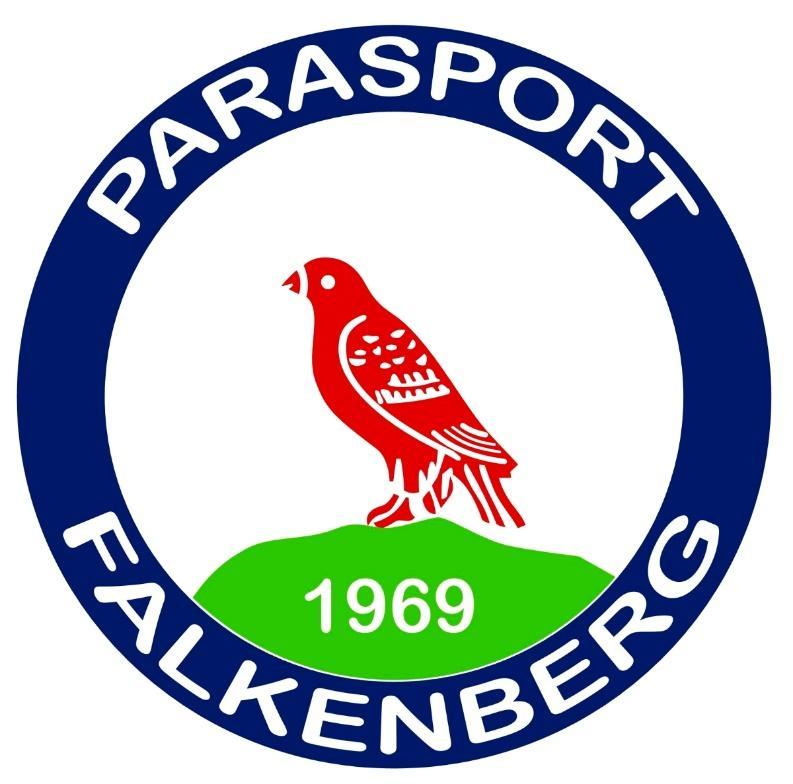 Datum:		Lördag den 29 Juni 2024Tid:		kl.09.00 (Invigning kl.08.40)Plats:		Falkenbergs IP (konstgräs)Arrangör:	Falkenbergs ParasportföreningKlasser:		Lagspel (Öppen klass)Regler:                 Sv. Parasportförbundets gällande bocciaregler.Tävlingsdräkt:	Laget bör ha enhetlig klädsel enligt Parasportens reglerServering:	Korv med bröd	Smörgås, dricka och kaffe.	Hamburgare med brödAnmälan:	Sker på bifogad anmälningsblankett.	SENAST den 21 juni till.	Falkenbergs Parasportförening	Fabriksgatan 6	311 30 FALKENBERG	Telefon 0346-10551	E-Post:info@parasportfbg.seAnmälningsavgift:	300: -/lag sätts in på Falkenbergs Parasportsförenings	Bankgiro 5120-6530  I samband med anmälan.	Märk talongen Fbgsspelen boccia 2024.	(Vid för lite anmälningar blir tävlingen inställd)Spel:	Vi som har nya bocciaspel tar med ………. st .spel.Frågor:	Besvaras av Jeanette Varöystrand på Kansliet 0346-10551
eller av Ordförande Urban Karlsson på telefon: 0704-274683ANMÄLNINGSBLANKETTFALKENBERGSSPELEN BOCCIA 29 JUNI 2024Lag 1………………………………………………………………………………………..…………………………………………..Lag 2…………………………………………..…………………………………………..…………………………………………..Lag 3………………………………………….………………………………………….………………………………………….Lag 4………………………………………….………………………………………….………………………………………….